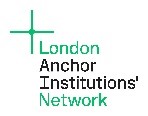 London Anchor Institutions’ Network Green New Deal Working Group minutes19th January 2023Attendees: Catherine Barber (GLA), Alejandro Colsa (GLA) (Chair), Jane Bartman (Bloomberg), Emma Carroll (GLA), Riikka Vihriala (NCC), Andrew Gilbert (London Jewish Forum), Kirsty Macaulay (NHS), Andrew Cox (LSEC), Sam Longman (TfL), Suzie Alavi (GLA), Kyle Lyons (TfL), Anna Gunstone (London Higher)Apologies: Giuliana-Huerta Mercado (GLA), Adam Freed (Bloomberg), Souraya Ali (GLA), Mary Vine-Morris (Association of Colleges), Ryan Wallace (University of London), Matt Thomas (GLA), Brian Cuthbertson (Church of England), Darren de Souza (London Higher), Olivia Tusinski (GLA)Agenda & OverviewIntroductions were made by Alejandro, who noted that the meeting focus would be on planning ahead of the LAIN Anchor’s Conference on the 31st of January with particular attention to comms announcements.Alejandro, introduced Emma Carroll to the working group who joined the Anchor’s team in December 2022, picking up the work of Nicholas Barda. Alejandro also welcome Anna Gunstone from London Higher (deputising on behalf of Darren de Souza) and thanks Anchors for their ongoing engagement and contribution to the group. Catherine welcomed WG members, reflecting on the process of the group since inception in 2022. Catherine praised Anchor’s commitments to carbon literacy training and engagement with support programmes including RA-W, London Community Energy Fund, Business Climate Challenge and Warmer Homes Catherine references the LAIN Anchors Conference, recognising this as an opportunity to meet in person for the first time since the establishment of the group as well as a way to showcase excellent work taking place across Anchor organisations and the collective impact of the Green New Deal. Updates, Learnings and ChallengesNicholas Barda and Giuliana Huerta-Mercato provided an update on progress on the Public Sector Decarbonisation Fund (PSDS), developing a regional net zero pipeline for London, and updated guidance on other support options for public sector decarbonisation. Regional net zero pipeline for London A focus for the WG in 2023 is on estate decarbonisation (building on work that took place in 2022). The regional pipeline initiate is a significant part of this, and it is great that we have received 30 submissions from NCC, UoL and Church of England. The regional pipeline initiative is important to understand both the scale and types of projects taking place across London and to identify support to bring projects to life (such as connection to RA-W) and identifying financing options. Anchors were encouraged to add submissions, with an offer of support to answer questions from Paulius Mackela of 3ci (who a delivery partner for the pipeline initiative).Andrew Cox took away an action to discuss the regional pipeline with the LSEC estates director. Kirsty Macaulay confirmed that 2 projects had been added to the pipeline. London Community Energy Fund Phase 6 of the London Community Energy Fund (LCEF) is now open, with a deadline for applications by the 6th of February 2023. LCEF can fund projects LCEF can fund projects run by community energy groups and those in community buildings, including schools, community centers, places of worship, libraries, and other community sites. Anchor organisations and their partners are encouraged to apply to LCEF, with an offer of support to facilitate focus conversations with LCEF leads to support this. ULEX Expansion August 2023 Alejandro spoke to the ULEX expansion happening in 2023 and flagged the scrappage scheme associated with this. The £110 million scrappage scheme is available to support micro-business and sole trades as well as charities, Londoners on lower incomes and disables Londoners. The scheme launched on the 30th of January. As large employers and trusted members of communities, Anchor organisations were identified as having a role to play in supporting the role out of ULEZ. Through raising awareness of the toxic air crisis and promoting the benefits of the ULEZ and support available for Londoners. Andre Gilbert highlighted the importance of engaging faith communities in the ULEZ expansion and the importance of targeted communications with reference health and active travel data. WG Member Spotlight: NHSKirsty Macauley (NHS) gave a progress on sustainability activity taking place across the NHS (as per the slide deck). The presentation focus on promoting active travel, supply chain and procurement and estate decarbonisation. Kirsty was transparent about some of the challenge to delivering on the sustainability again including work force, prioritisation, and access to funding. LAIN Anchors Conference 31st January 2023 Details of the LAIN Anchors Conference were provided to the group and people were encouraged to contact anchors@london.gov.uk should they need support ahead of this. The role of the Anchor was highlighted as being to share potential announcement that reflect organisation sustainability actions and impact and to learn, participate and network at the event.  It was noted that Paulius Mackela (3ci), Catherine Barber (GLA) and Matt Thomas (GLA) will be present at the event with Anchor’s encouraged to contact and ask any questions they may have on topics including the RA-W programme and regional pipeline. Alejandro, then talked through the comms announcements that will be submitted to the LAIN team ahead of the development of a conference press release. This focus on the overarching achievements of the group, estate decarbonisation and green jobs and skills. Anchors were given the opportunity to share additional detail or clarify announcement points, with an action to submit all information relating to this by Tuesday 24th. 
Next steps & AOBNext 121s will take place in February. The ambition is to book in bi-monthly meetings for the whole of 2023 on a more regular basis (e.g., on the third Thursday of the month) The LAIN Anchors Conference will take place at Senate House, University of London on the 31st of January. Contact anchors@london.gov.uk for help with registration. The next WG meeting will take place on the 23rd of March 2023. Actions:Continue to share stories/stats ahead of the LAIN ConferenceEngage with London Community Energy Fund (LCEF) guidance & application if applicableEngage with GLA’s Air Quality team to understand how to raise awareness of ULEZ and support available to LondonersSubmit projects to the London net zero pipeline